You have been identified as a trainee not meeting the expectations for this stage of your professional practice placement. This document outlines the additional support you will receive and the specific actions you need to take. Your progress against the areas of concern will be reviewed following an agreed period.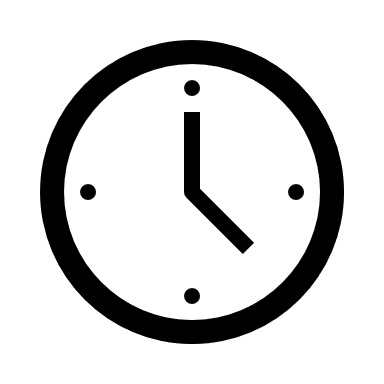 - - - - - - - - - - - - - - - - - - - - - - - - - - - - - - - - - - - - - -           - - - - - - - - - - - - - - - - - - - - - - - - - - - - - - - - - - - - - - - Trainee Placement InformationTrainee Placement InformationTrainee Placement InformationTrainee Placement InformationName of traineeTrainee ID No.Name of mentorProfessional PracticeName of link tutorSchool/Setting namePersonal and Academic Tutor/ Personal TutorKey Stage/Year GroupProgrammeDays completed on placement to dateDate of Additional Support Meeting (following Weekly Development Summary Meetings)Area(s) identified for supportDetails – including an outline of support already providedHigh expectations and managing behaviour.How pupils learn, classroom practice & adaptive teaching.Subject knowledge and curriculum.Assessment.Professional behaviours.Actions to be taken by trainee including completion date. Actions to be taken by mentor including completion date. Review of progress, with evidence made against specified concernsOutcomeOutcomeOutcomeOutcomeHave progress concerns been addressed?  Yes (continue to monitor via WDS).  Partially (agree a review date which should fall within the next 10 days).  No (refer to Associate Head of Department ITE for consideration of next steps).Have progress concerns been addressed?  Yes (continue to monitor via WDS).  Partially (agree a review date which should fall within the next 10 days).  No (refer to Associate Head of Department ITE for consideration of next steps).Have progress concerns been addressed?  Yes (continue to monitor via WDS).  Partially (agree a review date which should fall within the next 10 days).  No (refer to Associate Head of Department ITE for consideration of next steps).Have progress concerns been addressed?  Yes (continue to monitor via WDS).  Partially (agree a review date which should fall within the next 10 days).  No (refer to Associate Head of Department ITE for consideration of next steps). Mentor agreementDateTrainee agreementDateLink Tutor agreementDate